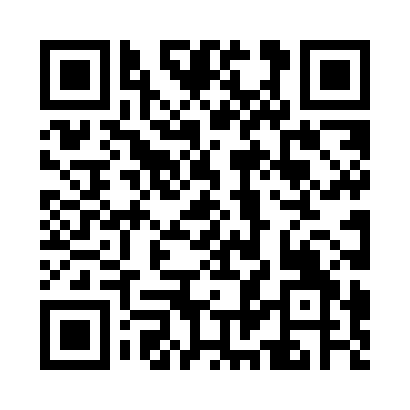 Ramadan times for Am Balg, UKMon 11 Mar 2024 - Wed 10 Apr 2024High Latitude Method: Angle Based RulePrayer Calculation Method: Islamic Society of North AmericaAsar Calculation Method: HanafiPrayer times provided by https://www.salahtimes.comDateDayFajrSuhurSunriseDhuhrAsrIftarMaghribIsha11Mon4:574:576:4712:304:106:156:158:0512Tue4:544:546:4412:304:126:176:178:0813Wed4:514:516:4112:304:136:206:208:1014Thu4:484:486:3812:304:156:226:228:1315Fri4:454:456:3612:294:176:246:248:1516Sat4:424:426:3312:294:196:276:278:1817Sun4:384:386:3012:294:216:296:298:2118Mon4:354:356:2712:284:236:316:318:2319Tue4:324:326:2412:284:256:346:348:2620Wed4:294:296:2112:284:276:366:368:2921Thu4:254:256:1812:284:286:386:388:3122Fri4:224:226:1512:274:306:406:408:3423Sat4:194:196:1312:274:326:436:438:3724Sun4:154:156:1012:274:346:456:458:4025Mon4:124:126:0712:264:356:476:478:4226Tue4:094:096:0412:264:376:506:508:4527Wed4:054:056:0112:264:396:526:528:4828Thu4:024:025:5812:254:416:546:548:5129Fri3:583:585:5512:254:426:566:568:5430Sat3:543:545:5212:254:446:596:598:5731Sun4:514:516:491:255:468:018:0110:001Mon4:474:476:471:245:488:038:0310:032Tue4:444:446:441:245:498:058:0510:063Wed4:404:406:411:245:518:088:0810:094Thu4:364:366:381:235:538:108:1010:135Fri4:324:326:351:235:548:128:1210:166Sat4:284:286:321:235:568:158:1510:197Sun4:254:256:291:235:578:178:1710:228Mon4:214:216:271:225:598:198:1910:269Tue4:174:176:241:226:018:218:2110:2910Wed4:134:136:211:226:028:248:2410:33